                                СОБРАНИЕ ДЕПУТАТОВ ВЕСЬЕГОНСКОГО РАЙОНА                                                             ТВЕРСКОЙ ОБЛАСТИ                                                             РЕШЕНИЕ                                                                        г. Весьегонск07.05.2014                                                                                                                              №  495В соответствии со ст.264.6 Бюджетного кодекса РФ, заслушав результаты исполнения бюджета Весьегонского района Тверской области за 2013 годСобрание депутатов Весьегонского района решило:1.Утвердить отчет об исполнении бюджета Весьегонского района Тверской области за 2013 год по доходам в сумме  223 475 099,36 руб., по расходам в сумме         224 176 479,38 руб., с дефицитом  701 380,02 руб.2.  Утвердить исполнение:по источникам финансирования дефицита бюджета Весьегонского района на 2013 год согласно приложению 1 к настоящему решению;по поступлению доходов в бюджет Весьегонского района в 2013 году согласно приложению 2 к настоящему решению;по распределению расходов бюджета Весьегонского района на 2013 год по разделам и подразделам функциональной классификации расходов бюджетов Российской Федерации согласно приложению 3 к настоящему решению;по ведомственной структуре расходов бюджета Весьегонского района на 2013 год согласно приложению 4 к настоящему решению;по распределению расходов бюджета Весьегонского района на 2013 год по разделам и подразделам, целевым статьям и видам расходов согласно приложению 5 к настоящему решению;по муниципальным целевым программам предусмотренным к финансированию из районного бюджета на 2013 год согласно приложению 6 к настоящему решению;по ведомственным целевым программам предусмотренным к финансированию из районного бюджета на 2013 год согласно приложению 7 к настоящему решению;по распределению дотаций на выравнивание бюджетной обеспеченности поселений Весьегонского района из районного фонда финансовой поддержки поселений на 2013 год согласно приложению 8 к настоящему решению;по распределению иных межбюджетных трансфертов на обеспеченность расходами в поселениях Весьегонского района на 2013год согласно приложению 9 к настоящему решению;3. Опубликовать настоящее решение в газете «Весьегонская жизнь».4. Настоящее решение вступает в силу после его официального опубликования.                    Глава района                                                              А.В. ПашуковОб исполнении бюджета Весьегонского района Тверской области за 2013 год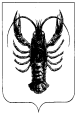 